3в Материалы для дистанционного обучения20.04ПонедельникПонедельник1.Литературное чтениеТема урока:В. Астафьев « Весенний остров». Использование выразительных средств: интонации, темпа речи, тембра голоса, паузы при чтении вслух.1.Литературное чтениеМатериалы для изучения:Учебник С. 43-441.Литературное чтениеМатериалы для закрепления:Учебник с.43 - 44 выразительное чтение, ответить на вопросы 1 -21.Литературное чтениеПроверочные материалы:Учебник с.43 - 44 выразительное чтение 1.Литературное чтениеСрок сдачи:20.04.201.Литературное чтениеКонтакты учителя: irinamashynova2109@yandex.ru 2.   Русский язык Тема урока:Р. р. Типы текстов: рассуждение. Сочинение- рассуждение « Почему идет дождь»2.   Русский язык Материалы для изучения:Учебник С. 97 упр.1542.   Русский язык Материалы для закрепления:2.   Русский язык Проверочные материалы:Типы текстов: рассуждение.Учебник С. 97 упр.154 (письменно ответить на вопросы) + определить тип 3-х текстов:https://yadi.sk/i/_R1vUhrACc9TQA2.   Русский язык Срок сдачи:20.04.202.   Русский язык Контакты учителя:irinamashynova2109@yandex.ru 3.      Математика Тема урока:Деление на двузначное число, оканчивающееся 0.3.      Математика Материалы для изучения:Учебник С. 100 №1,2,3 (устно)3.      Математика Материалы для закрепления:Деление на двузначное число, оканчивающееся 0.р/т 623.      Математика Проверочные материалы:-3.      Математика Срок сдачи:20.04.203.      Математика Контакты учителя:irinamashynova2109@yandex.ru 4.       Физическая культураТема урока:Легкая атлетика 4.       Физическая культураМатериалы для изучения:Физическая культура. 1-4 классы. Лях В. И. ФГОС с. 92-107 читать 4.       Физическая культураМатериалы для закрепления:Физическая культура. 1-4 классы. Лях В. И. ФГОС  с. 107 выписать технику безопасности при занятиях легкой атлетикой на улице  (письменно на 25.04)4.       Физическая культураПроверочные материалы:4.       Физическая культураСрок сдачи:21.044.       Физическая культураКонтакты учителя: maks1696.purgin@yandex.ru 5.       ТехнологияТема урока:Простые информационные объекты: рисунок, текст. Картины из геометрических фигур. Надписи к рисункам в  программе Paint. ТБ при работе на компьютере.5.       ТехнологияМатериалы для изучения:Работа в программе Paint.5.       ТехнологияМатериалы для закрепления:5.       ТехнологияПроверочные материалы:В программе Paint нарисовать 2 картинки и сделать надписи к ним (что изображено)5.       ТехнологияСрок сдачи:20.04.205.       ТехнологияКонтакты учителя: irinamashynova2109@yandex.ru 21.04ВторникВторник1.МатематикаТема урока:Арифметические действия с величинами при решении задач. Самостоятельная работа по теме «Делим на однозначное число»  1.МатематикаМатериалы для изучения:Учебник С. 102 №1,3 (устно)1.МатематикаМатериалы для закрепления:Арифметические действия с величинами при решении задач.1.МатематикаПроверочные материалы:Самостоятельная работа по теме «Делим на однозначное число»  https://yadi.sk/i/Tg64mXOZ-mNxIA1.МатематикаСрок сдачи:21.04.201.МатематикаКонтакты учителя:irinamashynova2109@yandex.ru 2.   Русский языкТема урока:Анализ и работа над ошибками.2.   Русский языкМатериалы для изучения:Работа над ошибками.2.   Русский языкМатериалы для закрепления:Повторить типы текстов: повествовательный, описание и рассуждениеhttps://yadi.sk/i/R1f9mh6-s-9uIQ2.   Русский языкПроверочные материалы:-2.   Русский языкСрок сдачи:21.04.202.   Русский языкКонтакты учителя:irinamashynova2109@yandex.ru 3.      ИЗОТема урока:Красота и разнообразие  природы, выраженной средствами живописи. Иллюстрирование «Сказки о царе Салтане» А.Пушкина. Использование в индивидуальной деятельности карандаша.3.      ИЗОМатериалы для изучения:Вспомнить сказку3.      ИЗОМатериалы для закрепления: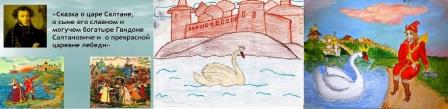 3.      ИЗОПроверочные материалы:Иллюстрирование «Сказки о царе Салтане» А.Пушкина. Использование в индивидуальной деятельности карандаша.3.      ИЗОСрок сдачи:21.04.203.      ИЗОКонтакты учителя:irinamashynova2109@yandex.ru 4. Английский язык (Волков)Тема урока:Совместные развлечения с друзьями4. Английский язык (Волков)Материалы для изучения:1) УЧ (ЧАСТЬ 2) с. 6 3 1 п. 1 слова выписать с переводом и транскрипцией (+выучить).2) УЧ с. 7 № 2 п. 1 прочитать текст.4. Английский язык (Волков)Материалы для закрепления:4. Английский язык (Волков)Проверочные материалы:4. Английский язык (Волков)Срок сдачи:23.04. до 16:004. Английский язык (Волков)Контакты учителя: mv4900561@gmail.com 5.  Английский язык Лукьяненко Л.В.Тема урока:Домашние животные5.  Английский язык Лукьяненко Л.В.Материалы для изучения:Учебник грамматический справочник стр. 77-78 вопросительные предложения в Present Simple. Обучающее видео 1 %82%D1%8B%20%D0%B2%20present%20simple&rf=0010&fm=1: https://go.mail.ru/search_video?q=%D0%BA%D1%80%D0%B0%D1%82%D0%BA%D0%B8%D0%B5%20%D0%BE%D1%82%D0%B2%D0%B5%D1Обучающее видео 2: https://www.youtube.com/watch?v=LBaHyBSUwEw5.  Английский язык Лукьяненко Л.В.Материалы для закрепления:обучающее видео - https://yandex.ru/video/preview/?filmId=4482998140727561992&from=tabbar&text=present+simple, правило “Вопросительные предложения в Present Simple” в тетради.5.  Английский язык Лукьяненко Л.В.Проверочные материалы:АВ 2 класса стр. 83-84 упр. 1, 25.  Английский язык Лукьяненко Л.В.Срок сдачи:23.04 до 18.005.  Английский язык Лукьяненко Л.В.Контакты учителя:  ludmila_yar@bk.ru22.04СредаСреда1.Литературное чтениеТема урока:О. Дриз « Как сделать утро волшебным». Антиципация заголовка. Устный рассказ « Как сделать утро волшебным»1.Литературное чтениеМатериалы для изучения:Учебник, с.45,О. Дриз « Как сделать утро волшебным» 1.Литературное чтениеМатериалы для закрепления:Учебник, с.45, выразительное чтение.1.Литературное чтениеПроверочные материалы:Учебник, с.45, подготовить выразительное чтение произведения О. Дриз « Как сделать утро волшебным»      и прислать видео чтения в Viber1.Литературное чтениеСрок сдачи:22.04.201.Литературное чтениеКонтакты учителя:irinamashynova2109@yandex.ru 2.   Русский языкТема урока:Р. р. Типы текстов: описание.  Сочинение- описание « Моя любимая игрушка»2.   Русский языкМатериалы для изучения:Учебник С. 98 упр.1 (прочитать отрывки)2.   Русский языкМатериалы для закрепления:Типы текстов: описание.Учебник С. 98 упр.1 (письменно выполнить задания после текста)2.   Русский языкПроверочные материалы:.-2.   Русский языкСрок сдачи:22.04.202.   Русский языкКонтакты учителя:irinamashynova2109@yandex.ru 3.     МатематикаТема урока:Способы проверки правильности вычислений (алгоритм, обратное действие)3.     МатематикаМатериалы для изучения:Учебник С. 104 правило, №1 (устно)-105 Р т с 633.     МатематикаМатериалы для закрепления:Учебник с.104 №4 (письменно в тетрадь)3.     МатематикаПроверочные материалы:-3.     МатематикаСрок сдачи:22.04.203.     МатематикаКонтакты учителя:irinamashynova2109@yandex.ru 4.Окружающий мирТема урока:Санкт- Петербург и его достопримечательности.4.Окружающий мирМатериалы для изучения:Учебник С. 84-87 Р т 28-31https://yandex.ru/video/preview?filmId=5702129231616947286&parent-reqid=1587229363044210-1798642765944643666400208-production-app-host-man-web-yp-64&path=wizard&text=%D1%81%D0%B0%D0%BD%D0%BA%D1%82%2B%D0%BF%D0%B5%D1%82%D0%B5%D1%80%D0%B1%D1%83%D1%80%D0%B3%2B%D0%B8%2B%D0%B5%D0%B3%D0%BE%2B%D0%B4%D0%BE%D1%81%D1%82%D0%BE%D0%BF%D1%80%D0%B8%D0%BC%D0%B5%D1%87%D0%B0%D1%82%D0%B5%D0%BB%D1%8C%D0%BD%D0%BE%D1%81%D1%82%D0%B84.Окружающий мирМатериалы для закрепления:Учебник, с. 84 - 87, прочитать и ответить на вопросы (устно).4.Окружающий мирПроверочные материалы:Тетрадь на печатной основе, с.28 - 31, № 63 - 65 (письменно).4.Окружающий мирСрок сдачи:22.04.204.Окружающий мирКонтакты учителя:irinamashynova2109@yandex.ru 23.04ЧетвергЧетверг1.Литературное чтениеТема урока:Внеклассное чтение № 16Произведения о весне. Выбор книги по рекомендованному списку. ПРОВЕРОЧНАЯ РАБОТА № 9 на тему « Весна пришла1.Литературное чтениеМатериалы для изучения:Михаил Пришвин «Разговор деревьев», «Лесной доктор»1.Литературное чтениеМатериалы для закрепления:Прочитать произведения М.Пришвина «Разговор деревьев»,«Лесной доктор» (1 произведение по выбору).1.Литературное чтениеПроверочные материалы:Проверочная работа  на тему « Весна пришла» (письменно).https://yadi.sk/i/-kklvsIzuDgwuA1.Литературное чтениеСрок сдачи:23.04.201.Литературное чтениеКонтакты учителя:irinamashynova2109@yandex.ru 2.  Английский язык (Волков)Тема урока:Подарки друзьям2.  Английский язык (Волков)Материалы для изучения:1) УЧ с. 88 правило «Имя существительное» разобрать письменно.2) УЧ с. 9 выписать слова с транскрипцией и переводом.2.  Английский язык (Волков)Материалы для закрепления:2.  Английский язык (Волков)Проверочные материалы:2.  Английский язык (Волков)Срок сдачи:28.04. до 16:002.  Английский язык (Волков)Контакты учителя: mv4900561@gmail.com 3.      Русский языкТема урока:Анализ и работа над ошибками.3.      Русский языкМатериалы для изучения:Повторение изученных орфограмм3.      Русский языкМатериалы для закрепления:3.      Русский языкПроверочные материалы:  Выполнять 1 вариант всем (10 заданий), остальные варианты можно прорабатывать для себя https://yadi.sk/i/XxVzkvJujml2Hw3.      Русский языкСрок сдачи:23.04.203.      Русский языкКонтакты учителя:irinamashynova2109@yandex.ru 4.       МатематикаТема урока:Способы проверки правильности вычислений ( прикидка результата). Комбинаторные задачи.4.       МатематикаМатериалы для изучения:Учебник С. 106 правило, №1,2 (устно). Комбинаторные задачи. https://youtu.be/eS2tpSRjqTYhttps://youtu.be/eS2tpSRjqTY4.       МатематикаМатериалы для закрепления:Р/т с.66 №1, с.67 №3 (письменно)4.       МатематикаПроверочные материалы:-4.       МатематикаСрок сдачи:23.04.204.       МатематикаКонтакты учителя:irinamashynova2109@yandex.ru 5.       Физическая культураТема урока:Легкая атлетика 5.       Физическая культураМатериалы для изучения:Физическая культура. 1-4 классы. Лях В. И. ФГОС  с.107-128 читать 5.       Физическая культураМатериалы для закрепления:Физическая культура. 1-4 классы. Лях В. И. ФГОС  с.107-128 читать 5.       Физическая культураПроверочные материалы:5.       Физическая культураСрок сдачи:24.045.       Физическая культураКонтакты учителя: maks1696.purgin@yandex.ru 6.       Английский язык (Лукьяненко)Тема урока:Характер твоего друга.6.       Английский язык (Лукьяненко)Материалы для изучения:Учебник грамматический справочник стр. 77-78 вопросительные предложения в Present Simple. Обучающее видео 1 : https://go.mail.ru/search_video?q=%D0%BA%D1%80%D0%B0%D1%82%D0%BA%D0%B8%D0%B5%20%D0%BE%D1%82%D0%B2%D0%B5%D1%82%D1%8B%20%D0%B2%20present%20simple&rf=0010&fm=1Обучающее видео 2: https://www.youtube.com/watch?v=LBaHyBSUwEw6.       Английский язык (Лукьяненко)Материалы для закрепления:обучающее видео - https://yandex.ru/video/preview/?filmId=4482998140727561992&from=tabbar&text=present+simple, правило “Вопросительные предложения в Present Simple” в тетради.6.       Английский язык (Лукьяненко)Проверочные материалы:AB 2 кл. стр. 96 упр. 1.1), 1.2)6.       Английский язык (Лукьяненко)Срок сдачи:28.04 до 16.006.       Английский язык (Лукьяненко)Контакты учителя: ludmila_yar@bk.ru24.04ПятницаПятница1.     Литературное чтениеТема урока:Внеклассное чтение № 17Стихи о весне. Использование выразительных средств: интонации, темпа речи, тембра голоса, паузы при чтении вслух.1.     Литературное чтениеМатериалы для изучения:Найти и прочитать любые стихотворения о весне1.     Литературное чтениеМатериалы для закрепления:Использование выразительных средств: интонации, темпа речи, тембра голоса, паузы при чтении вслух.(устно)1.     Литературное чтениеПроверочные материалы:-1.     Литературное чтениеСрок сдачи:24.04.201.     Литературное чтениеКонтакты учителя:irinamashynova2109@yandex.ru 2.  Русский язык Тема урока:Повторение и закрепление по теме «Конкретизируем значение, распространяем мысль»2.  Русский язык Материалы для изучения:Учебник С. 100 упр.22.  Русский язык Материалы для закрепления:Учебник С. 100 упр.2 списать, подчеркнуть изученные орфограммы2.  Русский язык Проверочные материалы:-2.  Русский язык Срок сдачи:24.04.202.  Русский язык Контакты учителя:irinamashynova2109@yandex.ru 3.       Окружающий мирТема урока:«Родной город Ярославль.  Символы города.»Герб- символ города.3.       Окружающий мирМатериалы для изучения:Учебник С. 80-83 https://yandex.ru/video/preview?filmId=5677216679030700977&from=tabbar&reqid=1587229817565019-752307246802737502100145-man2-7363-V&text=%2B%D0%AF%D1%80%D0%BE%D1%81%D0%BB%D0%B0%D0%B2%D0%BB%D1%8C.%2B%D0%A1%D0%B8%D0%BC%D0%B2%D0%BE%D0%BB%D1%8B%2B%D0%B3%D0%BE%D1%80%D0%BE%D0%B4%D0%B0.%C2%BB%D0%93%D0%B5%D1%80%D0%B1-%2B%D1%81%D0%B8%D0%BC%D0%B2%D0%BE%D0%BB%2B%D0%B3%D0%BE%D1%80%D0%BE%D0%B4%D0%B0.3.       Окружающий мирМатериалы для закрепления:Учебник, с. 80 - 83, прочитать и ответить на вопросы (устно)3.       Окружающий мирПроверочные материалы:Р т с 25-27 (письменно)3.       Окружающий мирСрок сдачи:24.04.203.       Окружающий мирКонтакты учителя:irinamashynova2109@yandex.ru 4. Физическая культураТема урока:Легкая атлетика 4. Физическая культураМатериалы для изучения:Физическая культура. 1-4 классы. Лях В. И. ФГОС с. 128-137  4. Физическая культураМатериалы для закрепления:Физическая культура. 1-4 классы. Лях В. И. ФГОС с. 128-137  4. Физическая культураПроверочные материалы:4. Физическая культураСрок сдачи:25.044. Физическая культураКонтакты учителя: maks1696.purgin@yandex.ru 5.      МузыкаТема урока:Мюзиклы: «Звуки музыки». Р. Роджерса, Закрепление основных понятий: опера, балет, мюзикл, музыкальная характеристика, увертюра, оркестр.5.      МузыкаМатериалы для изучения:послушать фрагменты из мюзикла:https://www.youtube.com/watch?v=du0E3epCezMhttps://www.youtube.com/watch?v=w0xThWa0KAI5.      МузыкаМатериалы для закрепления:5.      МузыкаПроверочные материалы:Выучить любую песню на музыку В. Шаинского.5.      МузыкаСрок сдачи: название выученной песни прислать до 30.045.      МузыкаКонтакты учителя: radis.a.v@mail.ru